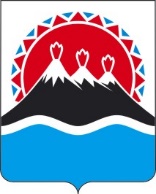 П О С Т А Н О В Л Е Н И ЕГУБЕРНАТОРА КАМЧАТСКОГО КРАЯПОСТАНОВЛЯЮ:1. Внести в приложение к постановлению Губернатора Камчатского края от 31.05.2023 № 26 «Об утверждении государственного заказа на мероприятия по профессиональному развитию государственных гражданских служащих Камчатского края на 2023 год» изменение, изложив его в редакции согласно приложению.2. Настоящее постановление вступает в силу после дня официального опубликования.Приложение к постановлению Губернатора Камчатского края                      от 31.05.2023 № 26Государственный заказна мероприятия по профессиональному развитиюгосударственных гражданских служащих Камчатского краяна 2023 годДополнительное профессиональное образование государственных гражданских служащих Камчатского краяИные мероприятия профессионального развития государственных гражданских служащих Камчатского краяМетодическое обеспечение мероприятий по профессиональному развитию государственных гражданских служащих Камчатского края4. Общий объем средств на реализацию государственного заказа на мероприятия по профессиональному развитию государственных гражданских служащих Камчатского края 1 941 368,60 (один миллион девятьсот сорок одна тысяча триста шестьдесят восемь рублей) рублей 60 копеек.[Дата регистрации] № [Номер документа]г. Петропавловск-КамчатскийО внесении изменений в приложение к постановлению Губернатора Камчатского края от31.05.2023 № 26 «Об утверждении государственного заказа на мероприятия по профессиональному развитию государственных гражданских служащих Камчатского края на 2023 год»Исполняющий обязанностиГубернатора Камчатского края[горизонтальный штамп подписи 1]С.В. НехаевПриложение к постановлениюПриложение к постановлениюПриложение к постановлениюПриложение к постановлениюГубернатора Камчатского краяГубернатора Камчатского краяГубернатора Камчатского краяГубернатора Камчатского краяот[REGDATESTAMP]№[REGNUMSTAMP]№ п/пНаименованиегосударственногозаказчикаКоличество государственных гражданскихслужащих Камчатского края, направляемых на обучение (человек)Количество государственных гражданскихслужащих Камчатского края, направляемых на обучение (человек)Количество государственных гражданскихслужащих Камчатского края, направляемых на обучение (человек)Объем средств, предусмотренных в краевом бюджете (тыс. рублей)Объем средств, предусмотренных в краевом бюджете (тыс. рублей)Объем средств, предусмотренных в краевом бюджете (тыс. рублей)№ п/пНаименованиегосударственногозаказчикавсегов том числе по образовательным программамв том числе по образовательным программамвсегов том числе нав том числе на№ п/пНаименованиегосударственногозаказчикавсегопрофессиональной переподготовкиповышения квалификациивсегопрофессиональную переподготовкуповышение квалификации123456781.Администрация Губернатора Камчатского края15701571941,401941,4№ п/пНаименованиегосударственногозаказчикаКоличество государственных гражданских служащих Камчатского края, направляемых для участия в иных мероприятиях профессионального развития (человек)Объем средств, предусмотренных в краевом бюджете (тыс. рублей)12341.-00№ п/пНаименование государственного заказчикаВиды работ и услугОбъем средств, выделяемых из краевого бюджета (тыс. рублей)12341.Администрация Губернатора Камчатского краяРаботы и услуги по научно-методическому обеспечению мероприятий по профессиональному развитию государственных гражданских служащих Камчатского края02.Администрация Губернатора Камчатского краяРаботы и услуги по учебно-методическому обеспечению мероприятий по профессиональному развитию государственных гражданских служащих Камчатского края03.Администрация Губернатора Камчатского краяРаботы и услуги по информационно-аналитическому обеспечению мероприятий по профессиональному развитию государственных гражданских служащих Камчатского края0